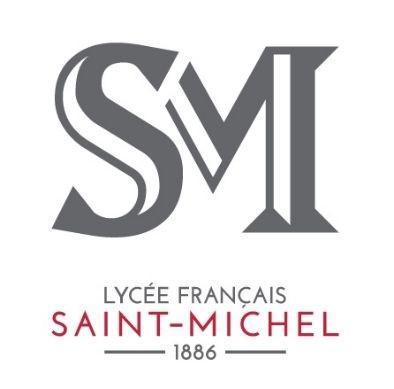 GÜNCELLE MASAL VE HİKAYE YARIŞMASI                     AÇIK  RIZA ONAYI             EK-2Yukarıda belirtilen etkinlik çerçevesinde beyan ettiğim bilgilerin doğru olduğunu, etkinliğin açık şartnamesinde belirtilen kaideler çerçevesinde kişisel verilerimin yukarıda adı geçen okul/kurum tarafından kullanılmasını , kayıt edilmesini, şahsıma veya velisi bulunduğum kişilere ait kişisel verilerle ilgili yaşanacak bir olumsuzlukta sorumluluğu kabul ettiğimi .6698 sayılı Kişisel Verilerin Korunması Kanununun belirlediği hükümler çerçevesinde  onaylıyor ve açık bir şekilde kabul ediyorum .Tarih:Öğrenci Velisinin İletişim BilgileriVelisinin (Kişinin açık rızası ile)Adı ve Soyadı:							İmzası:İmzası:							e-posta:						ÖĞRENCİNİNAdı ve SoyadıSınıfı ETKİNLİĞİ DÜZENLEYEN OKULUN /KURUMUN  Adı  Özel Saint-Michel Fransız LisesiAdresi  Abide-i Hürriyet cad. No:17 Şişli İli İstanbul Etkinlik Türü Yazma yarışmasıTarihi25.11.2022-1.04.2023(çevrimiçi) Ödül töreni 12 Mayıs 2023KonusuBir masalın ya da halk hikayesinin günümüze uyarlanması